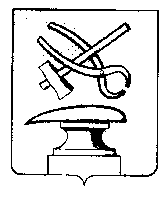 РОССИЙСКАЯ ФЕДЕРАЦИЯПЕНЗЕНСКАЯ ОБЛАСТЬСОБРАНИЕ ПРЕДСТАВИТЕЛЕЙ  ГОРОДА КУЗНЕЦКАРЕШЕНИЕО внесении изменения в решение Собрания представителей города Кузнецка от 19.10.2010  № 109-28/5 «Об установлении земельного налога»Принято Собранием представителей города Кузнецка 29 ноября 2018 годаВ соответствии со ст. 396 Налогового кодекса Российской Федерации, руководствуясь ст. 21 Устава города Кузнецка Пензенской области,Собрание представителей города Кузнецка решило:1. Внести в решение Собрания представителей города Кузнецка от  19.10.2010 № 109-28/5 «Об установлении земельного налога» следующее изменение:1) пункт 5 решения – исключить. 2. Настоящее решение подлежит официальному опубликованию.3. Настоящее решение вступает в силу не ранее чем по истечении одного месяца со дня его официального опубликования и не ранее 1-го числа очередного налогового периода по земельному налогу.Глава  города Кузнецка                                                                      В.А. Назаров29.11.2018 № 84-64/6